Please visit www.ddsb.ca for more information on how the Durham District School Board is supporting student well-being and promoting a positive school climate.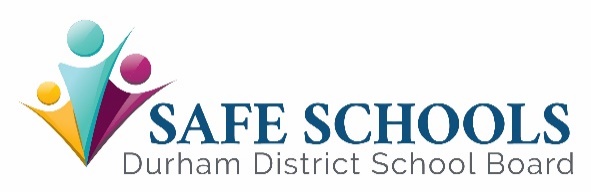 OUR SCHOOL COMMITMENTWe are committed to fostering a safe, accepting and supportive learning environment that promotes well-being (i.e., cognitive, emotional, social, physical) and the academic achievement of all learners. We believe that this is achieved through a Whole School Approach.  We will respond to any student behaviour that is likely to have a negative impact on the school climate and will investigate all reports of bullying.  We will provide support to those affected by bullying, including those who engage in bullying. Bullying is not tolerated here.OUR SCHOOL COMMITMENTWe are committed to fostering a safe, accepting and supportive learning environment that promotes well-being (i.e., cognitive, emotional, social, physical) and the academic achievement of all learners. We believe that this is achieved through a Whole School Approach.  We will respond to any student behaviour that is likely to have a negative impact on the school climate and will investigate all reports of bullying.  We will provide support to those affected by bullying, including those who engage in bullying. Bullying is not tolerated here.OUR SCHOOL COMMITMENTWe are committed to fostering a safe, accepting and supportive learning environment that promotes well-being (i.e., cognitive, emotional, social, physical) and the academic achievement of all learners. We believe that this is achieved through a Whole School Approach.  We will respond to any student behaviour that is likely to have a negative impact on the school climate and will investigate all reports of bullying.  We will provide support to those affected by bullying, including those who engage in bullying. Bullying is not tolerated here.OUR SCHOOL COMMITMENTWe are committed to fostering a safe, accepting and supportive learning environment that promotes well-being (i.e., cognitive, emotional, social, physical) and the academic achievement of all learners. We believe that this is achieved through a Whole School Approach.  We will respond to any student behaviour that is likely to have a negative impact on the school climate and will investigate all reports of bullying.  We will provide support to those affected by bullying, including those who engage in bullying. Bullying is not tolerated here.OUR SCHOOL COMMITMENTWe are committed to fostering a safe, accepting and supportive learning environment that promotes well-being (i.e., cognitive, emotional, social, physical) and the academic achievement of all learners. We believe that this is achieved through a Whole School Approach.  We will respond to any student behaviour that is likely to have a negative impact on the school climate and will investigate all reports of bullying.  We will provide support to those affected by bullying, including those who engage in bullying. Bullying is not tolerated here.POLICY STATEMENTBullying will not be accepted on school property, at school-related activities, on school buses, or in any other circumstances (e.g., online) where engaging in bullying will have a negative impact on the school climate.Ministry of Education of Ontario, PPM 144POLICY STATEMENTBullying will not be accepted on school property, at school-related activities, on school buses, or in any other circumstances (e.g., online) where engaging in bullying will have a negative impact on the school climate.Ministry of Education of Ontario, PPM 144POLICY STATEMENTBullying will not be accepted on school property, at school-related activities, on school buses, or in any other circumstances (e.g., online) where engaging in bullying will have a negative impact on the school climate.Ministry of Education of Ontario, PPM 144POLICY STATEMENTBullying will not be accepted on school property, at school-related activities, on school buses, or in any other circumstances (e.g., online) where engaging in bullying will have a negative impact on the school climate.Ministry of Education of Ontario, PPM 144POLICY STATEMENTBullying will not be accepted on school property, at school-related activities, on school buses, or in any other circumstances (e.g., online) where engaging in bullying will have a negative impact on the school climate.Ministry of Education of Ontario, PPM 144HEALTHY RELATIONSHIPSHealthy Relationships are those that provide:A sense of security and stabilityBasic needs A sense of being valued and belongingHEALTHY RELATIONSHIPSHealthy Relationships are those that provide:A sense of security and stabilityBasic needs A sense of being valued and belongingSupport and guidance to learn essential skills and understanding Protection from excessive stressPREVNet, 2014Support and guidance to learn essential skills and understanding Protection from excessive stressPREVNet, 2014Support and guidance to learn essential skills and understanding Protection from excessive stressPREVNet, 2014We all share a collective responsibility in fostering healthy relationships that build welcoming, respectful, safe and inclusive environments.We all share a collective responsibility in fostering healthy relationships that build welcoming, respectful, safe and inclusive environments.We all share a collective responsibility in fostering healthy relationships that build welcoming, respectful, safe and inclusive environments.We all share a collective responsibility in fostering healthy relationships that build welcoming, respectful, safe and inclusive environments.We all share a collective responsibility in fostering healthy relationships that build welcoming, respectful, safe and inclusive environments.DEFINITION OF BULLYINGBullying: Means aggressive and typically repeated behaviour by a pupil where, (a) the behaviour is intended by the pupil to have the effect of, or the pupil ought to know that the behaviour would be likely to have the effect of, (i) causing harm, fear or distress to another individual, including physical, psychological, social or academic harm, harm to the individual’s reputation or harm to the individual’s property, or (ii) creating a negative environment at a school for another individual, and (b) the behaviour occurs in a context where there is a real or perceived power imbalance between the pupil and the individual based on factors such as size, strength, age, intelligence, peer group power, economic status, social status, religion, ethnic origin, sexual orientation, family circumstances, gender, gender identity, gender expression, race, disability or the receipt of special education; For the purposes of the definition of “bullying” in subsection (1), behaviour includes the use of any physical, verbal, electronic, written or other means.DEFINITION OF BULLYINGBullying: Means aggressive and typically repeated behaviour by a pupil where, (a) the behaviour is intended by the pupil to have the effect of, or the pupil ought to know that the behaviour would be likely to have the effect of, (i) causing harm, fear or distress to another individual, including physical, psychological, social or academic harm, harm to the individual’s reputation or harm to the individual’s property, or (ii) creating a negative environment at a school for another individual, and (b) the behaviour occurs in a context where there is a real or perceived power imbalance between the pupil and the individual based on factors such as size, strength, age, intelligence, peer group power, economic status, social status, religion, ethnic origin, sexual orientation, family circumstances, gender, gender identity, gender expression, race, disability or the receipt of special education; For the purposes of the definition of “bullying” in subsection (1), behaviour includes the use of any physical, verbal, electronic, written or other means.DEFINITION OF BULLYINGBullying: Means aggressive and typically repeated behaviour by a pupil where, (a) the behaviour is intended by the pupil to have the effect of, or the pupil ought to know that the behaviour would be likely to have the effect of, (i) causing harm, fear or distress to another individual, including physical, psychological, social or academic harm, harm to the individual’s reputation or harm to the individual’s property, or (ii) creating a negative environment at a school for another individual, and (b) the behaviour occurs in a context where there is a real or perceived power imbalance between the pupil and the individual based on factors such as size, strength, age, intelligence, peer group power, economic status, social status, religion, ethnic origin, sexual orientation, family circumstances, gender, gender identity, gender expression, race, disability or the receipt of special education; For the purposes of the definition of “bullying” in subsection (1), behaviour includes the use of any physical, verbal, electronic, written or other means.DEFINITION OF BULLYINGBullying: Means aggressive and typically repeated behaviour by a pupil where, (a) the behaviour is intended by the pupil to have the effect of, or the pupil ought to know that the behaviour would be likely to have the effect of, (i) causing harm, fear or distress to another individual, including physical, psychological, social or academic harm, harm to the individual’s reputation or harm to the individual’s property, or (ii) creating a negative environment at a school for another individual, and (b) the behaviour occurs in a context where there is a real or perceived power imbalance between the pupil and the individual based on factors such as size, strength, age, intelligence, peer group power, economic status, social status, religion, ethnic origin, sexual orientation, family circumstances, gender, gender identity, gender expression, race, disability or the receipt of special education; For the purposes of the definition of “bullying” in subsection (1), behaviour includes the use of any physical, verbal, electronic, written or other means.Cyber-bullying: For the purposes of the definition of “bullying” seen here, bullying includes bullying by electronic means (commonly known as cyber-bullying), including, (a) creating a web page or a blog in which the creator assumes the identity of another person; (b) impersonating another person as the author of content or messages posted on the internet; and (c) communicating material electronically to more than one individual or posting material on a website that may be accessed by one or more individuals.PPM 144Our Safe and Accepting Schools TeamOur Safe and Accepting Schools TeamOur Safe and Accepting Schools TeamOur Safe and Accepting Schools TeamOur Safe and Accepting Schools TeamOur Safe and Accepting Schools Team leads our planning to promote a safe, inclusive, and welcoming school climate. Our Safe and Accepting Schools Team leads our planning to promote a safe, inclusive, and welcoming school climate. Our Safe and Accepting Schools Team leads our planning to promote a safe, inclusive, and welcoming school climate. Our Safe and Accepting Schools Team leads our planning to promote a safe, inclusive, and welcoming school climate. Our Safe and Accepting Schools Team leads our planning to promote a safe, inclusive, and welcoming school climate. Chair: Christina DouglasChair: Christina DouglasPrincipal:  Christina DouglasPrincipal:  Christina DouglasPrincipal:  Christina DouglasTeacher(s): Svitlana SvyatnenkoTeacher(s): Svitlana SvyatnenkoSupport Staff: Renee Wilson and Shivon KhasowSupport Staff: Renee Wilson and Shivon KhasowSupport Staff: Renee Wilson and Shivon KhasowStudent(s):	Student(s):	Parent(s): Gital Vilimek and Alex SibraParent(s): Gital Vilimek and Alex SibraParent(s): Gital Vilimek and Alex SibraCommunity Partner(s): Linda Cassin (Public Health Nurse)Community Partner(s): Linda Cassin (Public Health Nurse)What the Data Tells Us - School Climate Surveys and Other DataWhat the Data Tells Us - School Climate Surveys and Other DataAs part of the on-going monitoring and evaluation process, schools gather data from a various of sources, including school climate surveys of students, staff and parents every two years.  Our school data indicates the following: As part of the on-going monitoring and evaluation process, schools gather data from a various of sources, including school climate surveys of students, staff and parents every two years.  Our school data indicates the following: STRENGTHSStudents feel safe in their classroomsStudents feel safe in the hallwaysStudents know how to report bullyingThe vast majority of students do not feel they had been bullied in the past yearBased on the analysis of various sources of data, our school has identified specific bullying prevention and intervention goal statements for this school year.  These goal statements will drive our actions for this year.  Outcomes will be monitored and assessed using a continuous improvement cycle.Based on the analysis of various sources of data, our school has identified specific bullying prevention and intervention goal statements for this school year.  These goal statements will drive our actions for this year.  Outcomes will be monitored and assessed using a continuous improvement cycle.GOALSReduce the percentage of bullying occurring based on race and cultureIncrease student understanding of bullyingProvide students with strategies when faced with bullyingAWARENESS AND PREVENTIONWhat We are Doing In Our Classrooms and in Our School - Bullying Awareness and Prevention StrategiesWhat We are Doing In Our Classrooms and in Our School - Bullying Awareness and Prevention StrategiesAWARENESS AND PREVENTIONOur school is implementing a variety of strategies to support student well-being and to positively impact students’ readiness to learn.  These strategies involve students, staff, parents and community members as part of a whole school approach. Below are highlights of our strategies.Our school is implementing a variety of strategies to support student well-being and to positively impact students’ readiness to learn.  These strategies involve students, staff, parents and community members as part of a whole school approach. Below are highlights of our strategies.AWARENESS AND PREVENTIONCelebrating our cultures (Islamic History Month, Tamil Heritage Month, Black History Month, Asian/South Asian Heritage month, Aboriginal and Italian Heritage Month) through announcements, videos, presentations and art work. The “First 20 Days of Well-Being and Beyond”Ensure student voice, leadership and engagement are an integral part of program planning and deliveryUsing progressive disciplineUsing our character education focus and assemblies to promote inclusive behaviourUse of critical analysis and social justice to increase student understanding of why bullying may occurPartnering with Public Health Nurse on a variety of topicsProvide opportunities for self and peer assessmentContinuing to focus on positive mental healthUsing restorative practices to help students resolve conflictCommunity CirclesAWARENESS AND PREVENTIONHow “Student Voice” is Present in Our School - Bullying Awareness and Prevention Strategies How “Student Voice” is Present in Our School - Bullying Awareness and Prevention Strategies AWARENESS AND PREVENTIONEngaging students to help shape the learning environment is an important component of a whole school approach to promoting a positive school climate.  The following examples are highlights of “student voice” in action at our school.Engaging students to help shape the learning environment is an important component of a whole school approach to promoting a positive school climate.  The following examples are highlights of “student voice” in action at our school.AWARENESS AND PREVENTIONStudent Initiated ClubsStudent CouncilStudent Focus GroupsStudent Leadership Opportunities INTERVENTIONHow We Report Bullying at Our SchoolHow We Report Bullying at Our SchoolHow We Report Bullying at Our SchoolINTERVENTIONProcedures are in place that allow students and parents to report bullying incidents as well as procedures that outline the requirements for staff to report bullying in accordance with legislation.Procedures are in place that allow students and parents to report bullying incidents as well as procedures that outline the requirements for staff to report bullying in accordance with legislation.Procedures are in place that allow students and parents to report bullying incidents as well as procedures that outline the requirements for staff to report bullying in accordance with legislation.INTERVENTIONStudent Reporting:Reporting bullying to a trusted adult (e.g., parent, teacher, administrator, support staff, police liaison officer)Using the “Report Bullying Now” button on the school/board websiteClimate SurveyStaff Reporting:“The Education Act states that an employee of the board who becomes aware that a student at the school of the board may have engaged in a serious student incident shall report the matter to the principal as soon as reasonably possible” (PPM 144)When appropriate, staff complete and submit the “Safe Schools Incident Reporting Form – Part I” to the principal. The principal provides written acknowledgement to the employee using the “Safe Schools Incident Reporting Form – Part II” (PPM 144)Parent/Community Reporting:Reporting bullying to the classroom teacher, support staff and/or administrationUsing the “Report Bullying Now” button on the school websiteINTERVENTIONHow We Respond to Bullying at Our SchoolHow We Respond to Bullying at Our SchoolHow We Respond to Bullying at Our SchoolINTERVENTIONOur school response to bullying follows a bias-free approach to progressive discipline that involves the following immediate and long-term actions:Our school response to bullying follows a bias-free approach to progressive discipline that involves the following immediate and long-term actions:Our school response to bullying follows a bias-free approach to progressive discipline that involves the following immediate and long-term actions:INTERVENTIONEnsuring the safety of all involvedResponding to any student behaviour that is likely to have a negative impact on the school climate Conducting a school-based investigation (consulting the Police/Board Protocol, when necessary) considering mitigating and other factorsContacting the parents of the person(s) who has been harmed and the parents of the person(s) who has caused harm, in accordance with legislationCollaborating with community partners, when appropriateDeveloping an action plan that is responsive and supportive Engaging in Restorative Practice conferencing, when appropriate Implementing a Safe Schools Student Safety Plan, when necessaryImplementing/reviewing a Special Education Behaviour Safety Plan, when appropriate Ensuring the safety of all involvedResponding to any student behaviour that is likely to have a negative impact on the school climate Conducting a school-based investigation (consulting the Police/Board Protocol, when necessary) considering mitigating and other factorsContacting the parents of the person(s) who has been harmed and the parents of the person(s) who has caused harm, in accordance with legislationCollaborating with community partners, when appropriateDeveloping an action plan that is responsive and supportive Engaging in Restorative Practice conferencing, when appropriate Implementing a Safe Schools Student Safety Plan, when necessaryImplementing/reviewing a Special Education Behaviour Safety Plan, when appropriate Ensuring the safety of all involvedResponding to any student behaviour that is likely to have a negative impact on the school climate Conducting a school-based investigation (consulting the Police/Board Protocol, when necessary) considering mitigating and other factorsContacting the parents of the person(s) who has been harmed and the parents of the person(s) who has caused harm, in accordance with legislationCollaborating with community partners, when appropriateDeveloping an action plan that is responsive and supportive Engaging in Restorative Practice conferencing, when appropriate Implementing a Safe Schools Student Safety Plan, when necessaryImplementing/reviewing a Special Education Behaviour Safety Plan, when appropriate INTERVENTIONHow We Provide Ongoing Support to Those Impacted by Bullying at Our SchoolINTERVENTIONSupport for the person(s) who has been harmed, the person(s) who has caused harm and the person(s) who has witnessed harm may include:INTERVENTIONFurthering school-level support such as connection to a caring adult, classroom and yard considerations, special education considerations, participation in co-curricular programmingImplementing board-level supports such as social work or psychological services (with consent)Identifying community support resourcesImplementing a Safe Schools Student Safety Plan and/or Support and Responsibility Agreement (SRA), when necessaryINTERVENTIONFollow-up for the person(s) who has been harmed, the person(s) who has caused harm and the person(s) who has witnessed harm will include:INTERVENTIONIndividual monitoring based on specific needs (e.g., regular check-ins)TRAINING/LEARNINGHow We Are Building Capacity for Prevention and Intervention At Our SchoolHow We Are Building Capacity for Prevention and Intervention At Our SchoolHow We Are Building Capacity for Prevention and Intervention At Our SchoolTRAINING/LEARNINGTraining/learning opportunities occur at the board level, community level and school level. Here are highlights of our training/learning opportunities:Training/learning opportunities occur at the board level, community level and school level. Here are highlights of our training/learning opportunities:Training/learning opportunities occur at the board level, community level and school level. Here are highlights of our training/learning opportunities:TRAINING/LEARNINGStudent:Code of Conduct ReviewPolice Liaison presentationsDigital CitizenshipTAMI (Talking About Mental Illness)Public Health PresentationsPink Shirt/Bullying Awareness DaysStaff:Culturally Responsive Pedagogy TrainingSafety Week Open HouseMental Health First AidViolent Threat Risk Assessment TrainingSafe Schools and Bullying Awareness and Prevention WeekEquity Representative TrainingNTIP TrainingParents:Parent Engagement PresentationsDDSB Safety Week Open HouseParents Reaching Out InitiativeCOMMUNICATIONHow We Are Communicating With Students, Staff, Parents and the CommunityHow We Are Communicating With Students, Staff, Parents and the CommunityCOMMUNICATIONTo support a whole school approach, the school will communicate with staff, students, parents and the community. Communication methods include:To support a whole school approach, the school will communicate with staff, students, parents and the community. Communication methods include:COMMUNICATIONStudentsDiscussions AnnouncementsAssembliesNewslettersAgendasPostersSocial MediaPresentations/Guest SpeakersClassroom VisitsStaffDiscussions and conversationsStaff MeetingsDivision MeetingsPD DaysMemosEmailsSocial MediaCommitteesBCIParentsDiscussions and conversationsSchool/Board WebsitesParent Engagement ActivitiesSocial MediaStudent AgendasNewslettersSynervoiceSchool SignVia the SCCCONTINUOUS IMPROVEMENTMonitoring Our ProgressCONTINUOUS IMPROVEMENTAs part of the continuous improvement model, the Bullying Prevention and Intervention Plan will be monitored regularly through:CONTINUOUS IMPROVEMENTSafe and Accepting Schools Team meetingsStaff meetings, division meetings, department meetings, committee meetingsSchool improvement planningDDSB school climate survey/in-house surveys